Конспект открытого интегрированного занятияпо ознакомлению с окружающим миром и аппликациив младшей группе«Будь здоров!»Интеграция образовательных областей: «Познавательное развитие», «Речевое развитие», «Физическое развитие», «Художественно – эстетическое  развитие», «Социально – коммуникативное развитие»Програмное содержание:Цель: формирование основ здорового образа жизни у младших дошкольников; закрепление умения наклеивать готовые формы фруктов.Задачи: образовательные: формирование  представлений у детей о способах сохранения и укрепления здоровья, закрепление  знаний о назначении предметов личной гигиены, вредной и полезной пище, о фруктах;развивающие: развитие культурно - гигиенических навыков; развитие мелкой моторики рук через аппликацию, пальчиковую гимнастику и самомассаж, развитие диалогической формы речи, развитие чувства цвета, формы и композиции; воспитательные:  воспитание бережного отношения к своему здоровью и здоровью окружающих; вызывание желания работать группой, создавая коллективную работу, воспитание аккуратности.Оборудование и материалы:Игрушка поросенок Хрюша, домик, коробочка, полочка. Корзинка с предметами личной гигиены: салфетка, мыло, расческа, носовой платок, полотенце. Картинки: молоко, чипсы, лимонад, яйца, жевательная резинка, каша. Мольберт, музыкальный центр. Ватман, с нарисованной корзиной. Фрукты – заготовки. Одноразовые тарелки, дощечки, баночки для клея, клей, салфетки, кисточки.Приемы и методы обучения:- наглядные (рассматривание картинок с полезной и неполезной пищей, фруктами, предметов личной гигиены, плаката с нарисованной корзиной); - словесные (проведение рассказа воспитателем, чтение потешек, использование загадок, стихотворений, вопросы - ответы);- практические (выполнение  зарядки, пальчиковой гимнастики «Фрукты», самомассажа, коллективное создание аппликации  «Корзина с фруктами»).Предварительная работа:- Чтение сказок  «Мойдодыр», «Айболит» К.Чуковского, В. Берестова «Больная кукла», А. Барто «Девочка - чумазая»;- Дидактические игры «Овощи – фрукты», «Полезная еда», «Холодно – горячо»; «Волшебный мешочек»;- Беседы с детьми «Чем мы занимаемся в детском саду», «Для чего нужна зарядка?», «Витамины в жизни человека»;- Занятия по коллективной аппликации: «Корзина с подснежниками», «Корзина с ягодами».Ход занятия: Дети входят в группу, встают на паласе перед стульчиками полукругом. 1. Вводная часть(1 мин.)Воспитатель: Я здороваюсь везде – дома и на улице, Даже "Здравствуй" говорю я соседской... курице (Дети показывают "крылышки"). Здравствуй, солнце золотое! (Показывают солнце). Здравствуй, небо голубое! (Показывают небо). Здравствуй, Утро! (Жест вправо). Здравствуй, День! (Жест влево). Нам здороваться не лень! Здравствуйте! (Разводят обе руки в стороны).   (Дети и воспитатель проговаривают стихотворение, выполняют движения).Воспитатель: А сейчас, прошу, садитесь,Меж собою, не рядитесь.(Дети садятся на стульчики полукругом)Спинку держим прямо, ровно,Чтоб сидеть было удобно.Ножки дружат, ручки на коленочках лежат.2. Основная часть (10 мин.)Воспитатель:Если скажешь, здравствуй, значит,  говоришь -  будь здоров!Дети, а что значит быть  здоровым? (Не кашлять, не чихать, не болеть)Правильно, ребята, вот сегодня мы с вами поговорим о том, что нужно делать, чтобы быть здоровыми. (Раздаётся шорох за ширмой)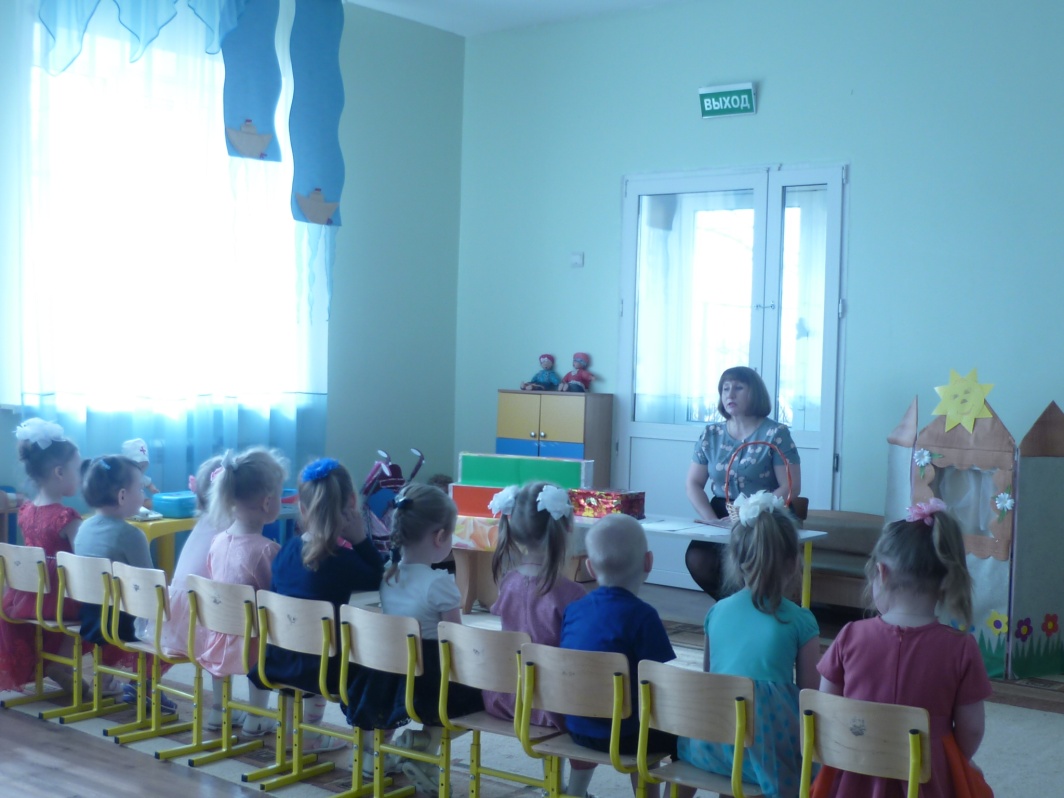 Воспитатель: Кажется, к нам кто - то пришел и спрятался в домик! Сейчас посмотрю… Ага, ребята, узнаете, кто это? (Хрюша). Правильно, это Хрюша. Давайте поздороваемся с ним. (Здравствуй, Хрюша!). Он пришёл к вам в гости и очень хочет  узнать, чем вы занимаетесь в детском саду? Дети, расскажите Хрюше, что мы делаем в детском саду? (Делаем утреннюю зарядку, гимнастику для пальчиков и язычка, играем, гуляем,моем руки,  кушаем, спим, делаем зарядку после сна и т.д.)Воспитатель:  Хрюша, у нас в детском саду есть режим дня, весь день расписан по минутам. Что? Дети, а у Хрюши нет режима дня. Он любит спать до-о-олго! Есть мно-о-го! И оооочень любит бегать по лужам! Хрюша:  Ап - пчхи! Воспитатель: Будь здоров, Хрюша! Ты, кажется, простудился! Может в луже вода была холодная?  Дети, а разве можно бегать по лужам? (Нет)Воспитатель: Поэтому, Хрюша, ты и болеешь. Мы с ребятами сейчас тебе расскажем, что нужно делать, чтобы не болеть. Воспитатель: Ребята, у  меня есть корзинка «Здоровья». Здесь лежат предметы, а какие вы узнаете, если правильно отгадаете загадки. Слушайте внимательно.(Дети отгадывают загадки и перечисляют предметы личной гигиены, которые воспитатель выкладывает на салфетку)1. Ускользает, как живое,Но не выпущу его я.Белой пеной пенится,Руки мыть не ленится. (Мыло) 2. Целых двадцать пять зубковДля кудрей и хохолков.И под каждым под зубкомЛягут волосы рядком. (Расческа)3. Лёг в карман и караулюРёву, плаксу и грязнулю.Им утру потоки слёз,Не забуду и про нос. (Носовой платок)4. Вытираю я, стараюсь,После ванной паренька.Всё намокло, всё измялось –Нет сухого уголка. (Полотенце)Воспитатель: Молодцы, ребята, все загадки отгадали. Ребята, расческой, что делаете? (Причесываемся). Носовым платочком, что делаете? (Вытираем сопельки и слезки). Мылом, что делаете? (Моем руки). А полотенцем, что делаете? (Вытираемся). Дети, а давайте покажем Хрюше, как надо мыть руки.Самомассаж «Моем руки»Моем руки чисто, чисто!Моем руки быстро, быстро!Мылом мылим,Грязь смываем!Сильно, сильно выжимаем,Сухо, сухо вытираем!Воспитатель:  Ребята, а что мы с вами делаем каждое утро, когда приходим в детский сад? (Утреннюю зарядку).Научим Хрюшу делать зарядку? (Да).Музыкальная  зарядка  Кукутики  (фонограмма №1)Воспитатель: Хрюша, чтобы вырасти  сильным и здоровым нужно есть полезную пищу. Воспитатель: Дети, у Хрюши в коробочке, картинки с изображением разной еды. Он не знает, какая полезная еда, а какая вредная. Ребята, поможем ему разобраться? Давайте еду разложим  на две полочки: полезную – на верхнюю зеленую, а вредную – на нижнюю красную. Дидактическая игра "Полезное - неполезное"(Дети по одному подходят к коробочке, берут картинку, называют, что на ней нарисовано и кладут на полочки). Воспитатель: Итак, дети, какая полезная еда? (Молоко, яйца, каша). А какая  неполезная? (Чипсы, лимонад, жевательная резинка)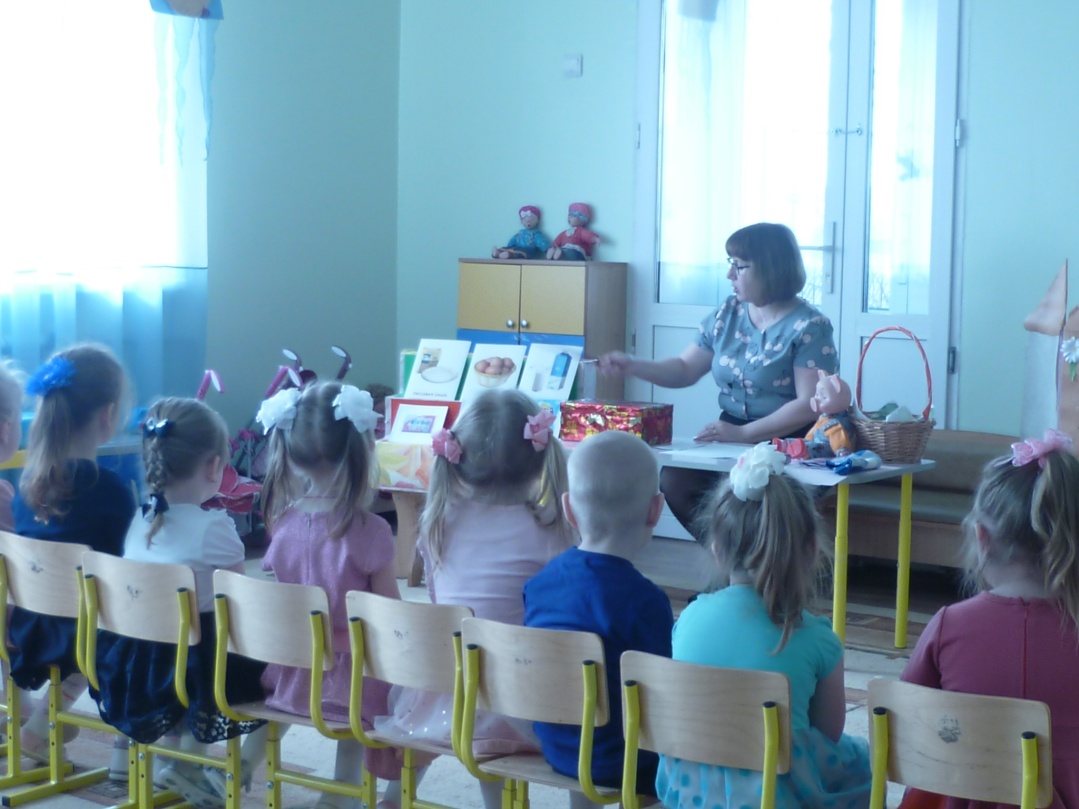 Воспитатель:  Ребята, для хорошего здоровья надо есть много фруктов! Давайте Хрюше подарим целую корзину фруктов, чтоб он тоже был здоров. Только, сначала разомнем пальчики.Пальчиковая гимнастика «Фрукты»Как у нашей Зины,Фрукты в корзине  (Делают ладони корзинкой)Яблоки и груши,Чтоб ребята кушали.Персики и сливы –До чего - красивы! (Сгибают пальчики, начиная с мизинца)Посмотрите на ранет,Вкуснее наших фруктов нет! (Гладят живот)Воспитатель: А теперь, дети, встаньте и пересядьте, пожалуйста, за столы.(Перенести Хрюшу и указку на другой столик, ближе к корзине, разлить клей в баночки)Практическая часть(3 мин.)Воспитатель: Дети, а теперь внимательно послушайте, как мы с вами будем клеить фрукты на корзинку:- берём фрукт, кладем на дощечку цветной стороной вниз,   а не цветную намажем клеем;- придерживаем фрукт пальчиком;- берем кисточку за железный кончик тремя пальчиками;- набираем клей из баночки;- от центра к краю намазываем клеем  весь фрукт;- осторожно берем фрукт за края;- несем к корзинке и приклеиваем клейкой стороной;- прижимаем аккуратно, салфеткой убираем лишний клей.Воспитатель: Ребята, всем понятно, как клеить фрукты к корзине? Тогда начинайте.  (Включить спокойную музыку, фонограмма №2)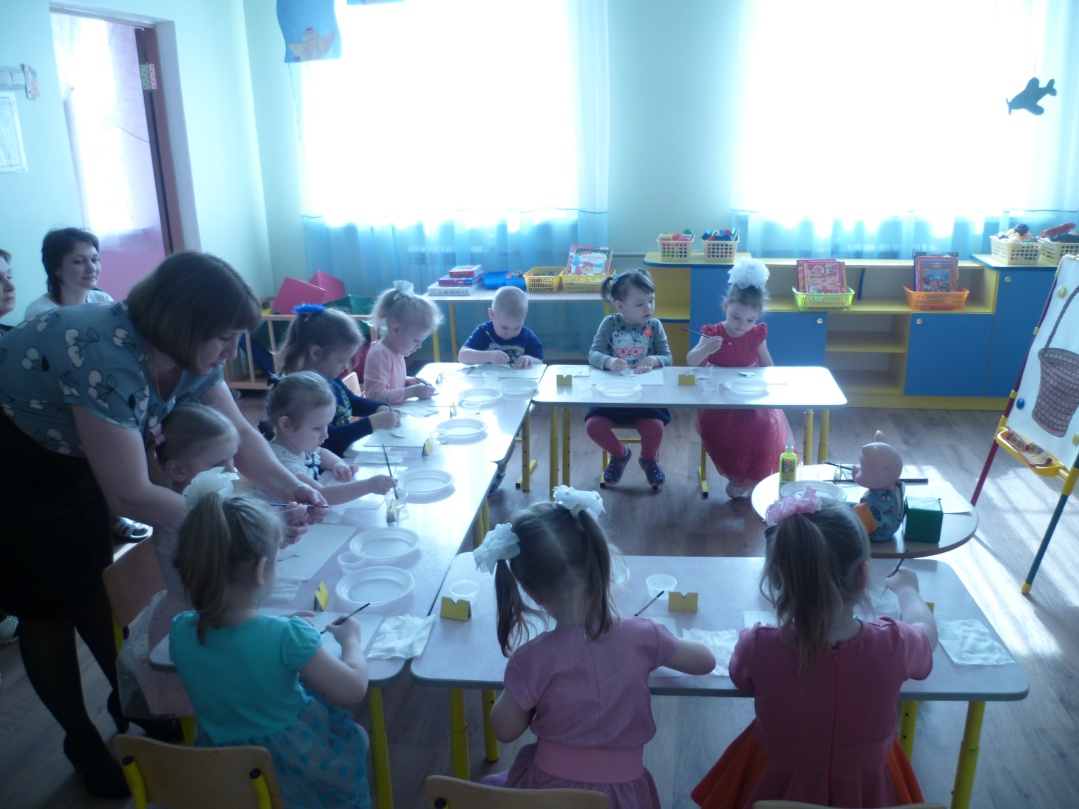 Коллективная аппликация «Корзина с фруктами»На тарелочках у них лежат разнообразные фрукты, неподалёку стоит мольберт с ватманом, на котором нарисована корзина. Дети, намазывают выбранный ими фрукт клеем, приклеивают на корзину  и садятся на свои места за столами.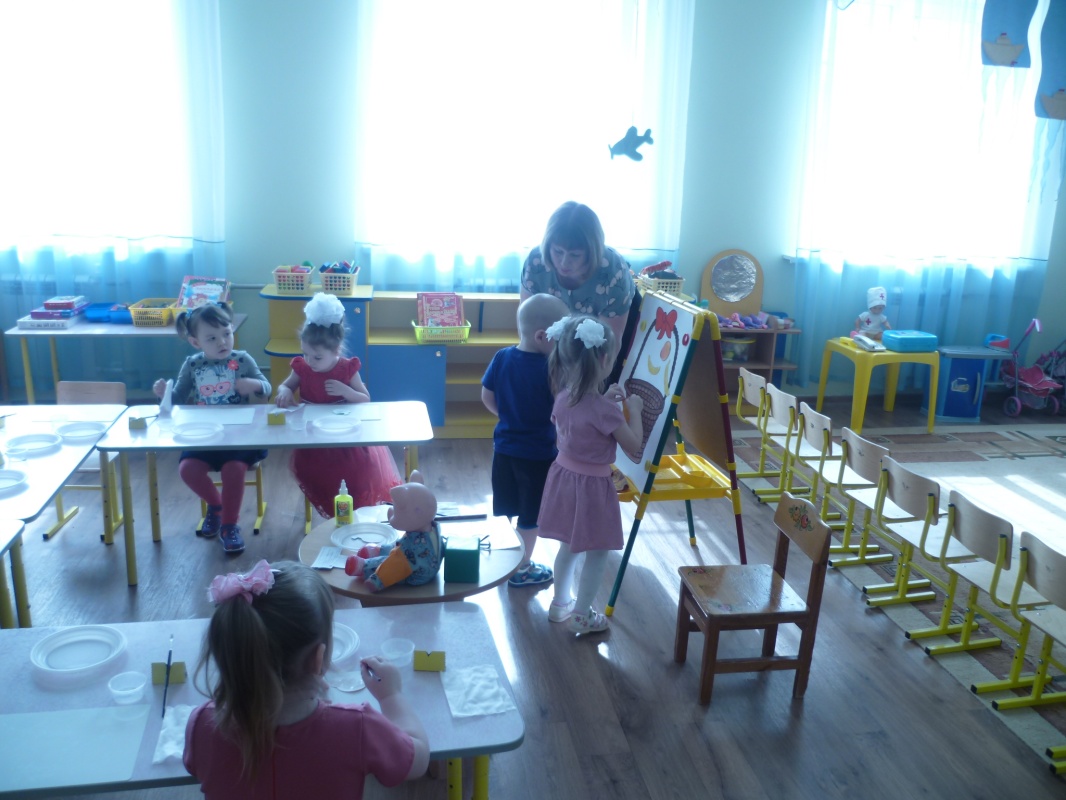 3. Заключительная часть (2 мин.)Воспитатель:  Молодцы, ребята, красивая и аппетитная корзина с фруктами получилась. А какие фрукты  вы приготовили Хрюше в подарок? (Яблоки, груши, апельсины, бананы)Дети, а чему мы научили сегодня нашего гостя? (Мыть руки, делать зарядку, есть полезную еду) 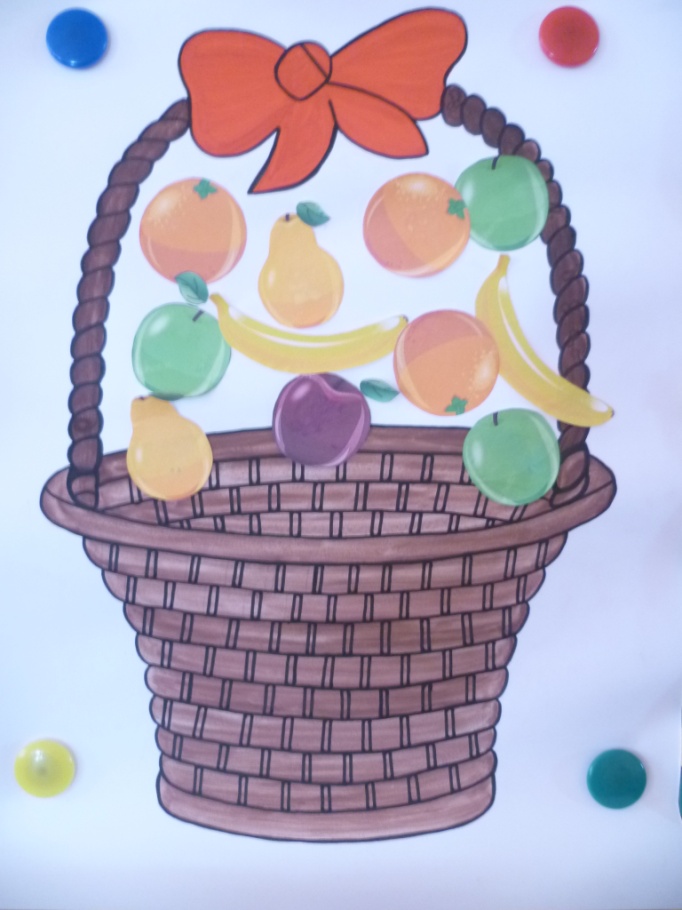 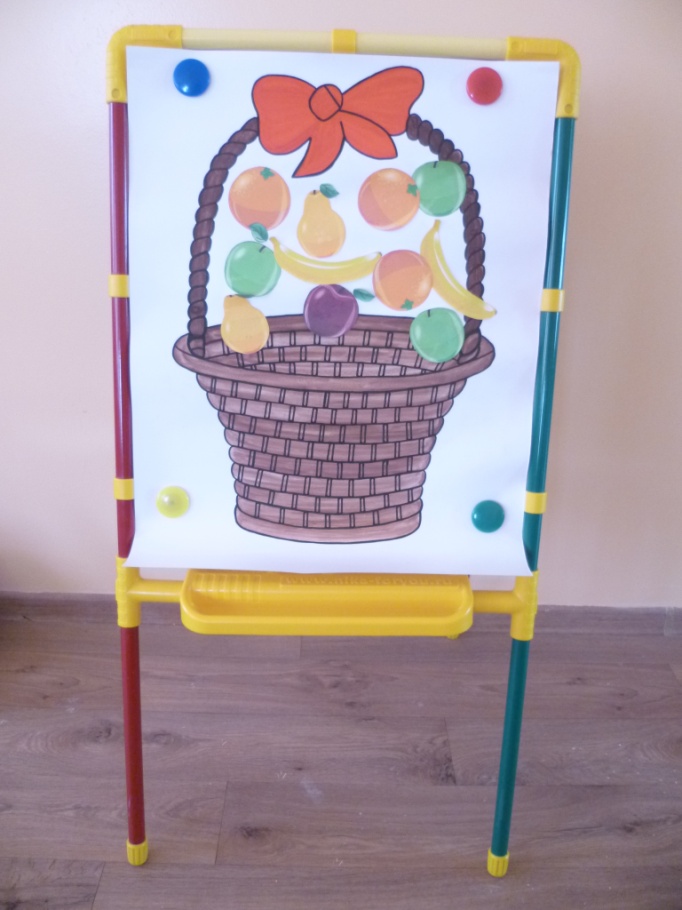 Воспитатель:  Хрюша говорит вам спасибо за подарок! Он узнал сегодня много нового и полезного для себя! Пойдет,  расскажет своим друзьям, и угостит их фруктами.  А нашим гостям дадим небольшие советы: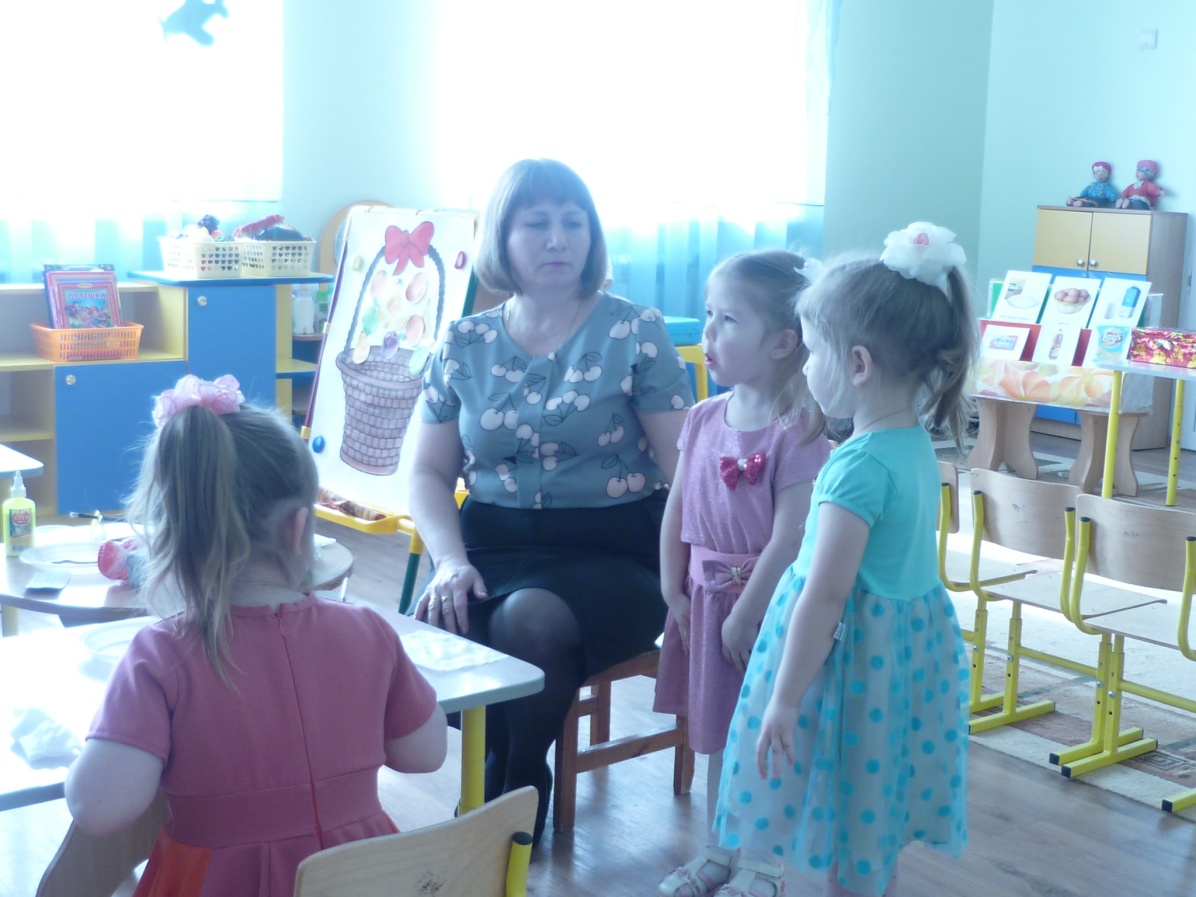  Дети:  1. Каждый твердо должен знать:                 Здоровье надо сохранять.                 Нужно правильно питаться,                 Нужно спортом заниматься.                 Руки мыть перед едой,                 Зубы чистить, закаляться.                 И всегда дружить с водой.             2. И тогда все люди в мире                 Долго – долго будут жить.                 И запомним, что здоровье,                 В магазине не купить! Воспитатель:  А теперь всем на прощанье -                             Скажем дружно: «До свиданья! »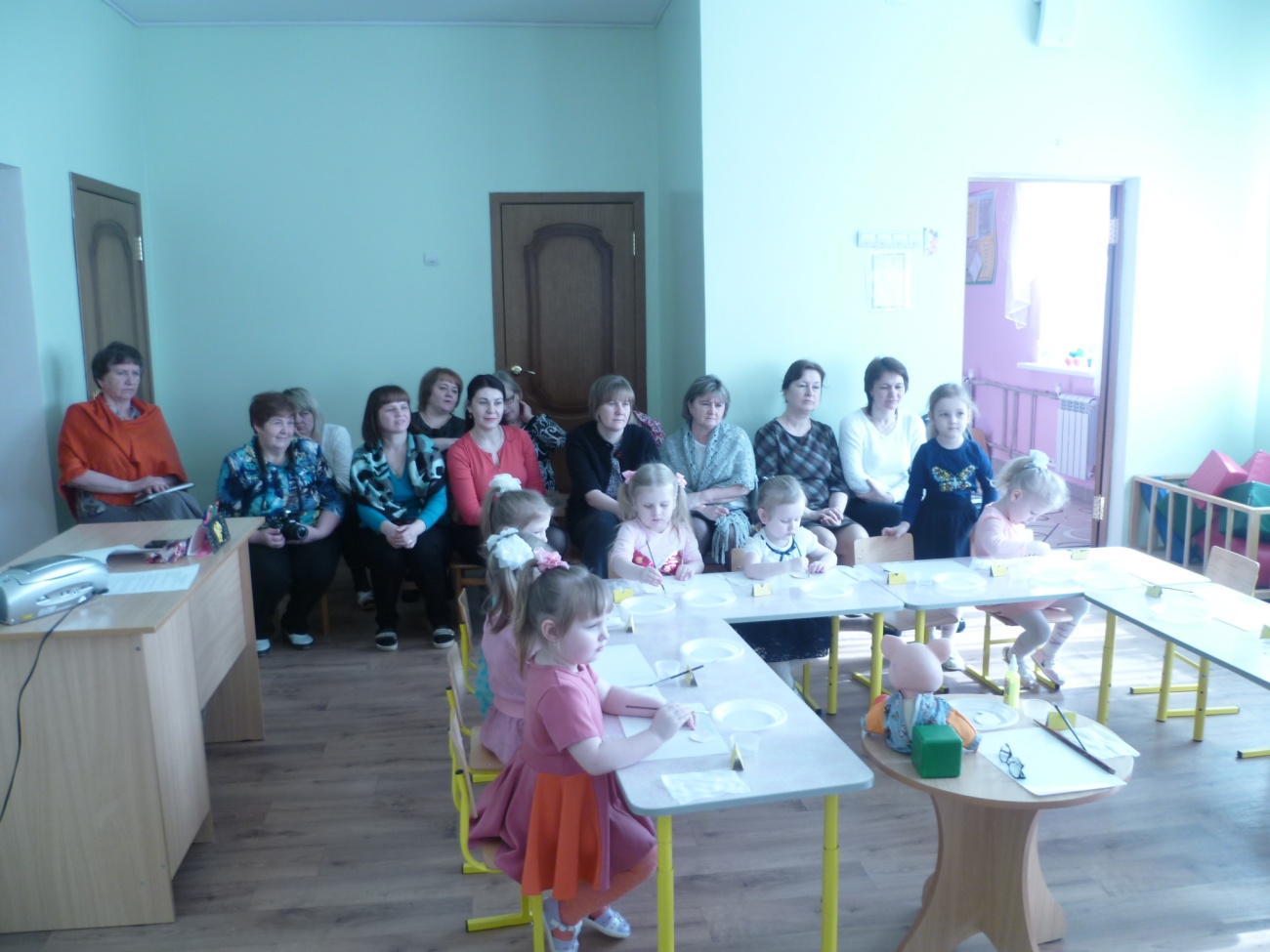 